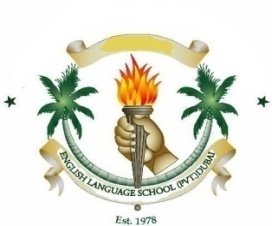 ENGLISH LANGUAGE PRIVATE SCHOOL, DUBAISCHOLASTIC SESSION: 2020-2021SCHEME OF WORK FOR THE SPRING TERM (3rd January 2021 -25th March, 2021)Name of the Teacher: NAEEMA/WAJIHA                              Subject:  ENGLISH LANGUAGE                                                  Year:1Half Term Break from 21st February,2021 to 25th February,2021Spring Break from 28th March, 2021 to 8th April,2021Jaspal KaurHead of the Department.DateWeekModel of learning TopicSkillsSkillsCross-curricular linksSpecific learning objectivesResourcesHome learning/ HomeworkAssessment Platform / Apps for AFL3rd January ,2021     to                            7th January,2021           1st Week    Blended LearningFictional story:Snow White and Seven DwarfsPunctuation marksAdjectivesSpelling list 12Read part of the story and predict what will happen next.Listen and read the story.Writing Critical thinkingRead part of the story and predict what will happen next.Listen and read the story.Writing Critical thinkingScienceMathsMEEn1/2.1a    apply phonic knowledge and skills as the route to decode wordsEn1/3.4a    develop their understanding of the concepts set out in English Appendix 2 by:iii. beginning to punctuate sentences using a capital letter and a full stop, question mark or exclamation markFormulate a set of questionsFrame sentences by using powerful adjectivesPower point presentationMs TeamsOne notePearson Active learnBug clubMyon Reading programmeEducation.comSpelling practicePractise worksheet (Grammar) Home task of writing and reading comprehensionMs teamsProject presentation on One Note8th & 9th January are Weekly Holidays8th & 9th January are Weekly Holidays8th & 9th January are Weekly Holidays8th & 9th January are Weekly Holidays8th & 9th January are Weekly Holidays8th & 9th January are Weekly Holidays8th & 9th January are Weekly Holidays8th & 9th January are Weekly Holidays8th & 9th January are Weekly Holidays8th & 9th January are Weekly Holidays8th & 9th January are Weekly Holidays10th January ,2021             to                                    14th January,2021           2nd Week    Fiction Story:Mary and the Twelve MonthsReadingShaun the Sheep:You Are My Mum!Singular pluralLook at regular plural noun suffixes (‘–s’ and ‘–es’)Story WritingSpelling list 13Explore sequencingRetell the story orallyExplore characters’ feelingsThinking WritingExplore sequencingRetell the story orallyExplore characters’ feelingsThinking WritingScienceMathsEn1/3.1e    write from memory simple sentences dictated by the teacher that include words using the GPCs and common exception words taught so far.Look at regular plural noun suffixes (‘–s’ and ‘–es’)Introduce the terms singular and plural and the concepts behind them, and explain the spelling rule for regular plural noun endingsThe children will write ‘The story summary’ on the worksheet after reading the story.Power point presentationMs TeamsOne notePearson Active learnBug clubMyon Reading programmeEducation.comSpelling test 12Practise worksheet(Grammar)  Home task of Writing and Reading ComprehensionMs teamsPhonic screening test15th & 16th January are weekly holidays (Mid-Year Assessment from 17th January,2021 to 28th January,2021)15th & 16th January are weekly holidays (Mid-Year Assessment from 17th January,2021 to 28th January,2021)15th & 16th January are weekly holidays (Mid-Year Assessment from 17th January,2021 to 28th January,2021)15th & 16th January are weekly holidays (Mid-Year Assessment from 17th January,2021 to 28th January,2021)15th & 16th January are weekly holidays (Mid-Year Assessment from 17th January,2021 to 28th January,2021)15th & 16th January are weekly holidays (Mid-Year Assessment from 17th January,2021 to 28th January,2021)15th & 16th January are weekly holidays (Mid-Year Assessment from 17th January,2021 to 28th January,2021)15th & 16th January are weekly holidays (Mid-Year Assessment from 17th January,2021 to 28th January,2021)15th & 16th January are weekly holidays (Mid-Year Assessment from 17th January,2021 to 28th January,2021)15th & 16th January are weekly holidays (Mid-Year Assessment from 17th January,2021 to 28th January,2021)15th & 16th January are weekly holidays (Mid-Year Assessment from 17th January,2021 to 28th January,2021)31st January,2021       to4th February,2021           3rd WeekStoryMary and the Twelve MonthsReadingPippa’s pets:Runaway Pony!GrammarAdding suffixG PCM 1.2.2Digital resources:G ITP 1.2.4, Pilot’s Licence 1.9Spelling list 14Story WritingMy Favourite StoryReading Writing Prediction Add suffixes ‘–ing’, ‘ed’, and ‘–er’ to wordsIntroduce the idea of word families, having fun playing with wordsReading Writing Prediction Add suffixes ‘–ing’, ‘ed’, and ‘–er’ to wordsIntroduce the idea of word families, having fun playing with wordsMathsScienceEn1/1a    listen and respond appropriately to adults and their peersEn1/1b    ask relevant questions to extend their understanding and knowledgeAdd prefixes and suffixes; Use ‘–ing’, ‘–ed’, ‘–er’ and ‘–est’ where no change is needed in the spelling of root wordsThe students will discuss the story and talk about the characters of the story. Explore sequencingRetell the story orallyExplore characters’ feelingsTo listen the story and read the story with correct intonation.To develop pronunciation skills.Power point presentationMs TeamsOne notePearson Active learnBug clubMyon Reading programmeEducation.comSpelling test 13Practise worksheet(Grammar)  Home task of Writing and Reading ComprehensionMs teamsPhonic screening test5th & 6th February are Weekly Holidays5th & 6th February are Weekly Holidays5th & 6th February are Weekly Holidays5th & 6th February are Weekly Holidays5th & 6th February are Weekly Holidays5th & 6th February are Weekly Holidays5th & 6th February are Weekly Holidays5th & 6th February are Weekly Holidays5th & 6th February are Weekly Holidays5th & 6th February are Weekly Holidays5th & 6th February are Weekly Holidays7th February,2021            to11th February,2021  4h WeekFiction unit 1.2 eBook of The Four SingersStory ReadingAnimal CrackersNounsProper names and personal nounsCharacter SketchTip top (Donkey)Spelling list 15Read part of the story and predict what will happen next.Listen and read the story.Writing Critical thinking Read part of the story and predict what will happen next.Listen and read the story.Writing Critical thinking ScienceMathsEn1/1f    maintain attention and participate actively in collaborative conversations, staying on topic and initiating and responding to commentsEn1/3.3a    write sentences by:i.	saying out loud what they are going to write aboutii.	composing a sentence orally before writing itDisplay ‘Little house 3’ (F ITP 1.2.5).Look at the use of capital letters for proper names and the personal pronoun, ITo listen the story and read the story with correct intonation.Power point presentationMs TeamsOne notePearson Active learnBug clubMyon Reading programmeEducation.comSpelling test 14Practise worksheet(Grammar)  Home task of Writing and Reading ComprehensionMs teamsPhonic screening test12th & 13th February  are Weekly Holidays12th & 13th February  are Weekly Holidays12th & 13th February  are Weekly Holidays12th & 13th February  are Weekly Holidays12th & 13th February  are Weekly Holidays12th & 13th February  are Weekly Holidays12th & 13th February  are Weekly Holidays12th & 13th February  are Weekly Holidays12th & 13th February  are Weekly Holidays12th & 13th February  are Weekly Holidays12th & 13th February  are Weekly Holidays14th February,2021   to                         18th February,20215th WeekGrammar Adding prefix Reading StorySplashFiction StoryMary and the twelve monthsReading Comprehension TestBlue A TestCreative WritingWrite about your favourite character of the story.Spelling list 16Thinking IdentificationUnderstandingListening and ReadingWriting PredictionMaths ScienceMaths ScienceTo Explain how the prefix ‘un’ changes the meanings of verbs and adjectives (negation or undoing)The students will add un-to the given words.To listen the story and read the story with correct intonation.To develop pronunciation skills.They will read and write about the characters.The students will sequence the story and predict the ending.Power point presentationMs TeamsOne notePearson Active learnBug clubMyon Reading programmeEducation.comSpelling test 15Practise worksheet(Grammar)  Home task of Writing and Reading ComprehensionMs teamsOral Reponses19th &20th February are Weekly Holidays (Half Term Break From 21st February,2021 to 25th February,2021)19th &20th February are Weekly Holidays (Half Term Break From 21st February,2021 to 25th February,2021)19th &20th February are Weekly Holidays (Half Term Break From 21st February,2021 to 25th February,2021)19th &20th February are Weekly Holidays (Half Term Break From 21st February,2021 to 25th February,2021)19th &20th February are Weekly Holidays (Half Term Break From 21st February,2021 to 25th February,2021)19th &20th February are Weekly Holidays (Half Term Break From 21st February,2021 to 25th February,2021)19th &20th February are Weekly Holidays (Half Term Break From 21st February,2021 to 25th February,2021)19th &20th February are Weekly Holidays (Half Term Break From 21st February,2021 to 25th February,2021)19th &20th February are Weekly Holidays (Half Term Break From 21st February,2021 to 25th February,2021)19th &20th February are Weekly Holidays (Half Term Break From 21st February,2021 to 25th February,2021)19th &20th February are Weekly Holidays (Half Term Break From 21st February,2021 to 25th February,2021)28th February,2021      to                                4th March,2021          6th   WeekFictional story: Red Riding HoodSpelling list 17Punctuation MarksProper Names and the Personal Pronoun ‘I’	Story WritingComparisonCreative writing, Speaking, Critical thinking, PunctuatingMATHS ScienceArtMATHS ScienceArtEn1/2.2a    develop pleasure in reading, motivation to read, vocabulary and understanding by En1/3.4a    develop their understanding of the concepts set out in English Appendix 2 by:iii.	beginning to punctuate sentences using a capital letter and a full stop, question mark or exclamation markPower point presentationMs TeamsOne notePearson Active learnBug clubMyon Reading programmeEducation.comSpelling test 16Practise worksheet(Grammar)  Home task of Writing and Reading ComprehensionMs teamsOralresponses5th & 6th March are Weekly Holidays5th & 6th March are Weekly Holidays5th & 6th March are Weekly Holidays5th & 6th March are Weekly Holidays5th & 6th March are Weekly Holidays5th & 6th March are Weekly Holidays5th & 6th March are Weekly Holidays5th & 6th March are Weekly Holidays5th & 6th March are Weekly Holidays5th & 6th March are Weekly Holidays5th & 6th March are Weekly Holidays7th March,2021            to11th March,2021           7th WeekNon Fiction eBook of All About ElephantsReading ComprehensionBlue C TestSpelling list 18Creative WritingAn ElephantGrammarPrefix ‘un’Be encouraged to link what they read or hear read to their own experiencesBecome very familiar with key stories and retelling them Draw on what they already know/background information/vocabulary provided by teacherBe encouraged to link what they read or hear read to their own experiencesBecome very familiar with key stories and retelling them Draw on what they already know/background information/vocabulary provided by teacherMathsScieceEn1/2.2a    develop pleasure in reading, motivation to read, vocabulary and understanding by:i.	being encouraged to link what they read or hear to their own experiencesTo listen the story and read the story with correct intonation.To develop pronunciation skills.The students will read the passage and answer the given questions.Explain how the prefix ‘un’ changes the meanings of verbs and adjectives (negation or undoing)Power point presentationMs TeamsOne notePearson Active learnBug clubMyon Reading programmeEducation.comSpelling test 17Practise worksheet(Grammar)  Home task of Writing and Reading ComprehensionMs teamsOral responses12th & 13th March are Weekly Holidays12th & 13th March are Weekly Holidays12th & 13th March are Weekly Holidays12th & 13th March are Weekly Holidays12th & 13th March are Weekly Holidays12th & 13th March are Weekly Holidays12th & 13th March are Weekly Holidays12th & 13th March are Weekly Holidays12th & 13th March are Weekly Holidays12th & 13th March are Weekly Holidays12th & 13th March are Weekly Holidays14th March,2021          to18th March,2021           8th WeekNon Fiction StoryAll About ElephantsReading StoryMy HolidayPicture WritingMy Favourite AnimalRevising VerbsSpelling List 19Thinking Identification Understanding EvaluatingThinking Identification Understanding EvaluatingScienceRead and understand the text.Answer the given questions.The students will try to write sentences using correct punctuations.They will read about the elephants and discuss their understandings.They will write and think about simple but meaningful sentences about their favourite season.To listen the story and read the story with correct intonation.To develop pronunciation skills.The students will read and write about their favourite characters.Power point presentationMs TeamsOne notePearson Active learnBug clubMyon Reading programmeEducation.comSpelling test 18Practise worksheet(Grammar)  Home task of Writing and Reading ComprehensionMs teamsOral responsesSpelling tests19th & 20th March  are Weekly Holidays19th & 20th March  are Weekly Holidays19th & 20th March  are Weekly Holidays19th & 20th March  are Weekly Holidays19th & 20th March  are Weekly Holidays19th & 20th March  are Weekly Holidays19th & 20th March  are Weekly Holidays19th & 20th March  are Weekly Holidays19th & 20th March  are Weekly Holidays19th & 20th March  are Weekly Holidays19th & 20th March  are Weekly Holidays21st   March, 2021     to25th March,2021          9th WeekPoetryCounting songsReading StoryI like to collectRevisionPunctuation MarksPoetry WritingMy own PoemSuffix   -ed, -er, -ingSpelling list 20Thinking IdentificationUnderstandingExplore rhyming wordsThinking IdentificationUnderstandingExplore rhyming wordsMathsScienceIntroduce counting songs and recap songs the children already knowEn1/2.2a    develop pleasure in reading, motivation to read, vocabulary and understanding by:v.	learning to appreciate rhymes and poems, and to recite some by heartShow ‘Make a mark for exclamation!’ (G ITP 1.1.10). Read the rhyme to the class. Do you know what an exclamation is? Explain that the point of an exclamation mark is to draw attention to words or sentences that should be read with exaggerated expression of a sentence.  Power point presentationMs TeamsOne notePearson Active learnBug clubMyon Reading programmeEducation.comSpelling test 19Practise worksheet(Grammar)  Home task of Writing and Reading ComprehensionMs teamsPoetry presentation26th & 27th March are Weekly Holidays26th & 27th March are Weekly Holidays26th & 27th March are Weekly Holidays26th & 27th March are Weekly Holidays26th & 27th March are Weekly Holidays26th & 27th March are Weekly Holidays26th & 27th March are Weekly Holidays26th & 27th March are Weekly Holidays26th & 27th March are Weekly Holidays26th & 27th March are Weekly Holidays26th & 27th March are Weekly HolidaysSPRING BREAKSPRING BREAKSPRING BREAKSPRING BREAKSPRING BREAKSPRING BREAKSPRING BREAKSPRING BREAKSPRING BREAKSPRING BREAKSPRING BREAK